Notes 10-2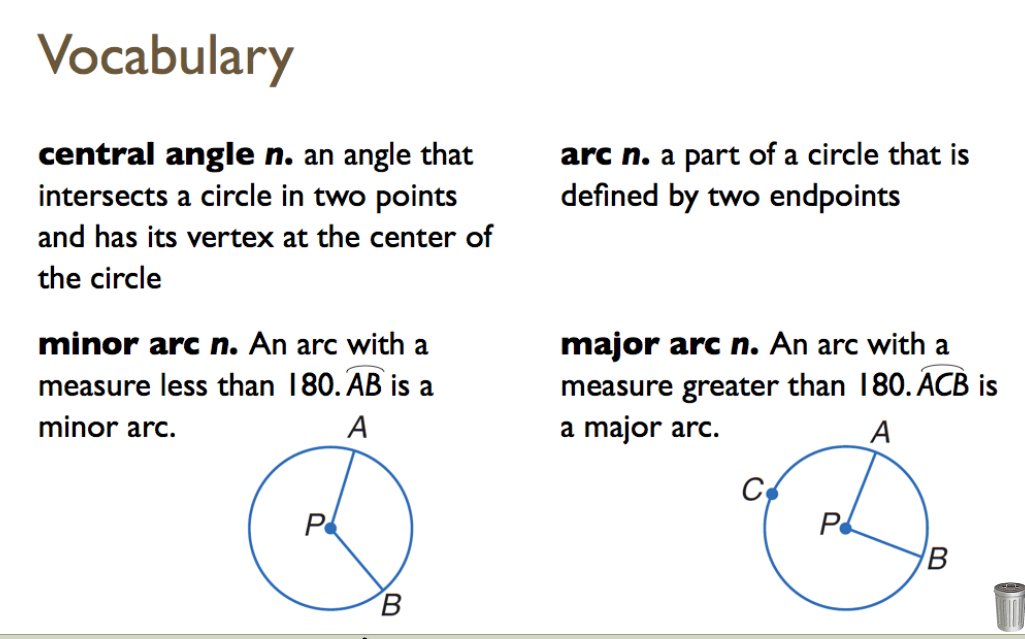 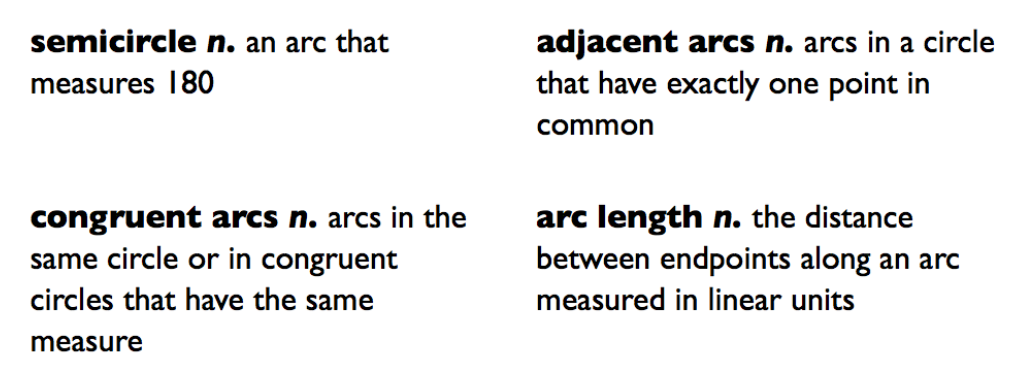 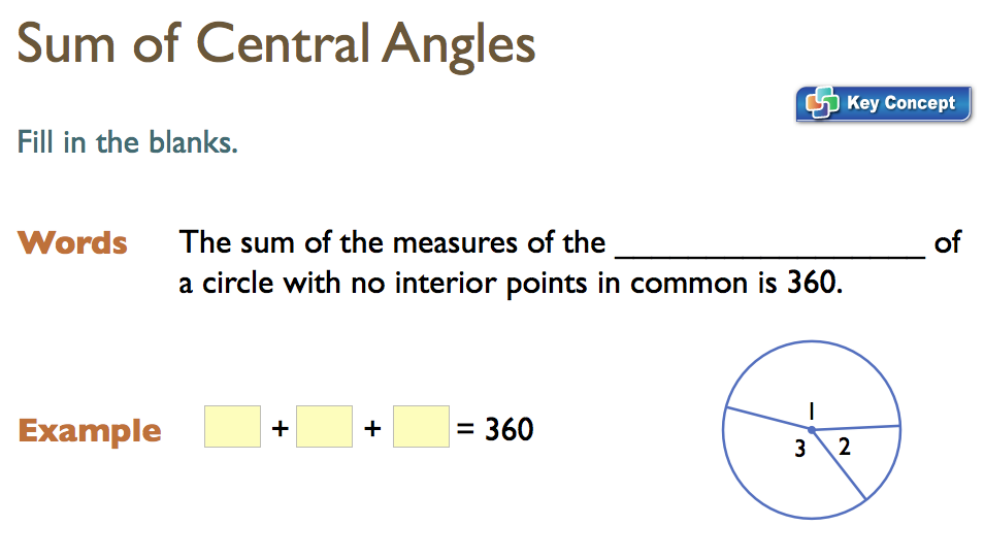 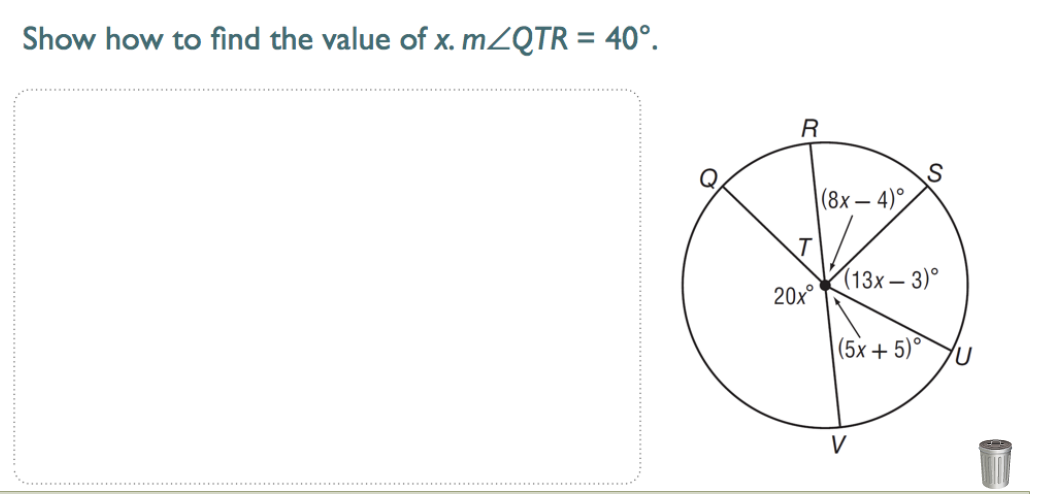 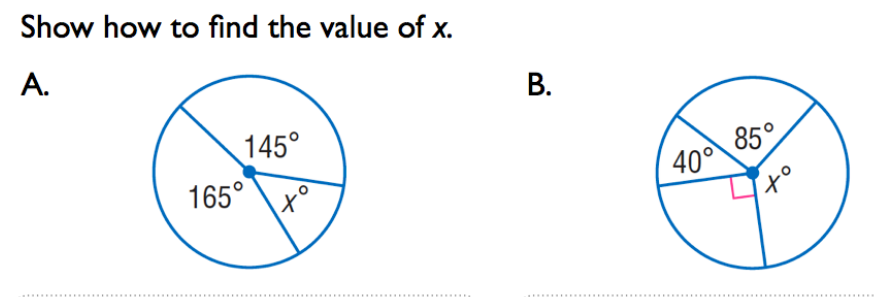 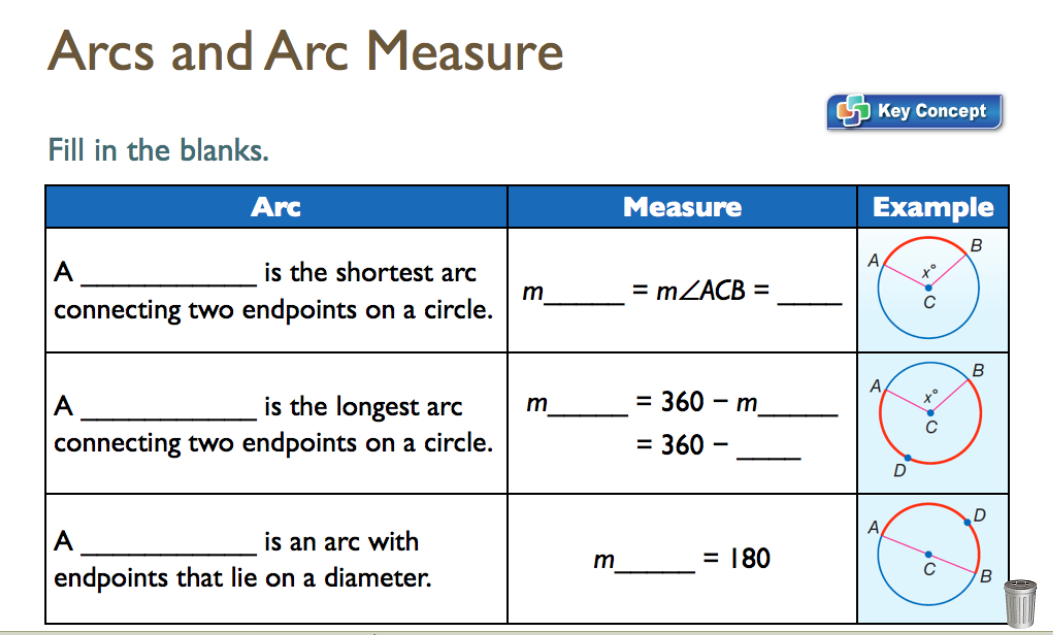 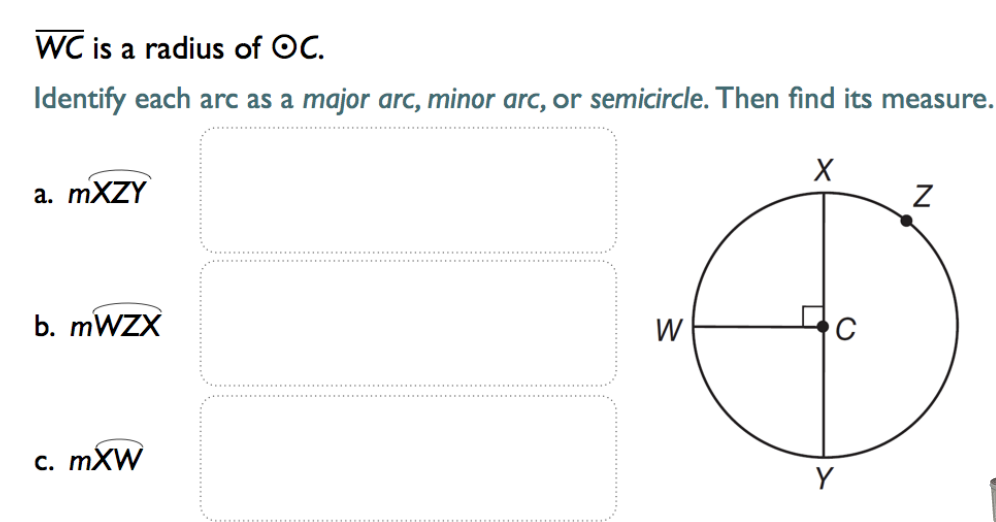 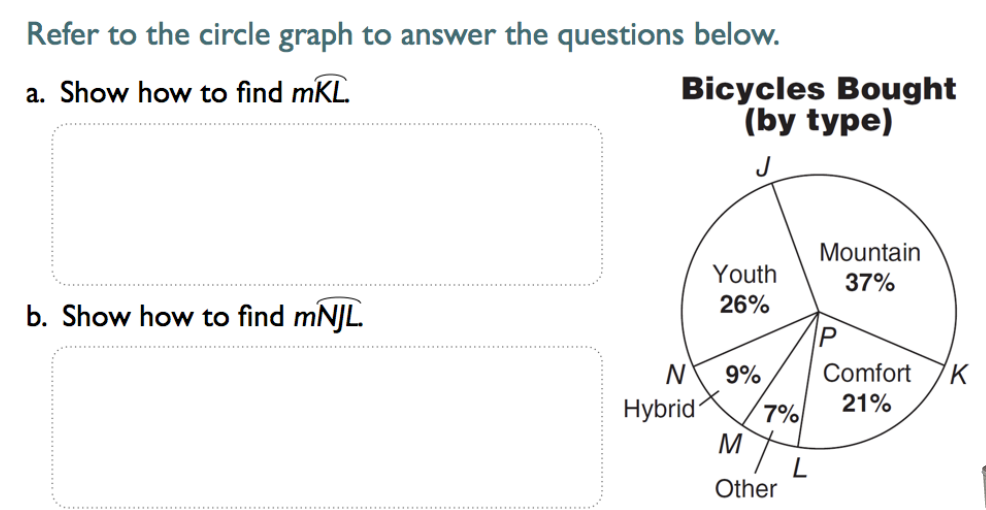 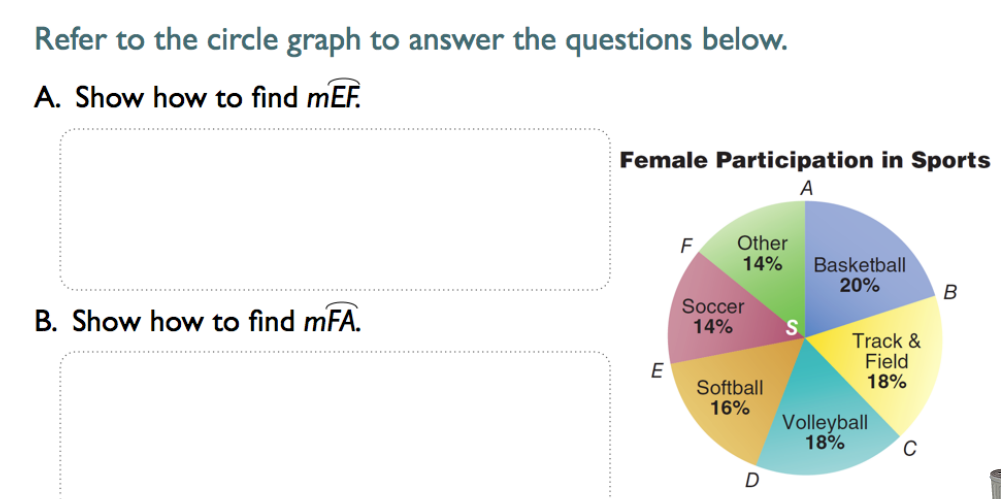 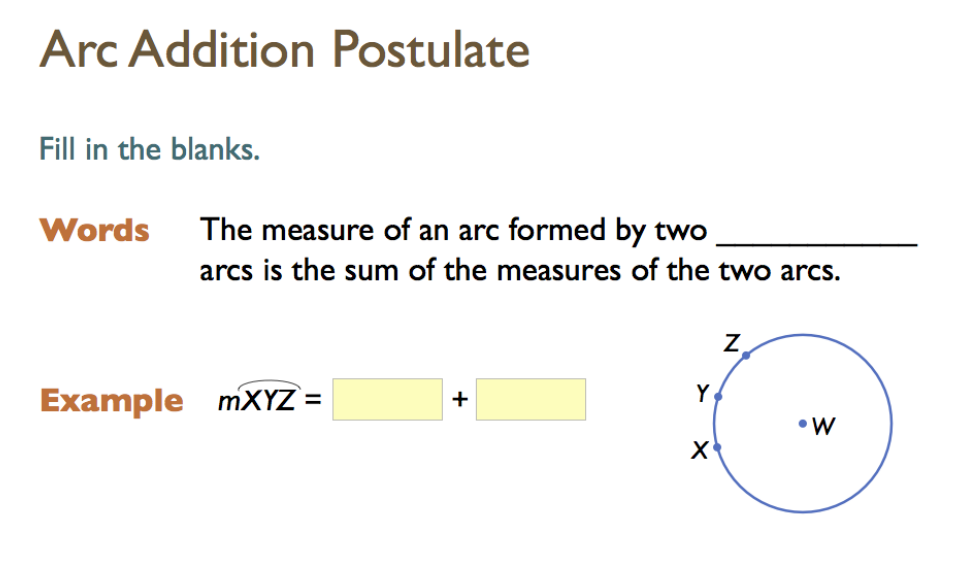 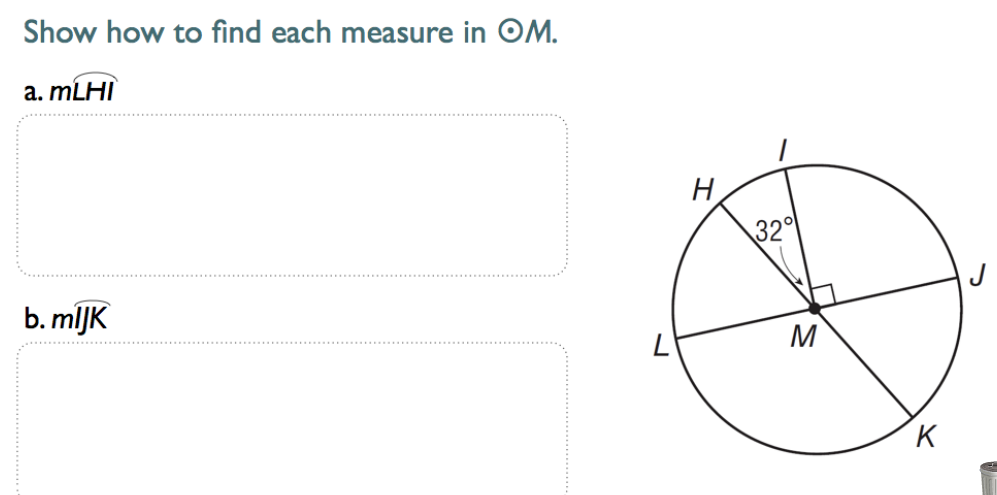 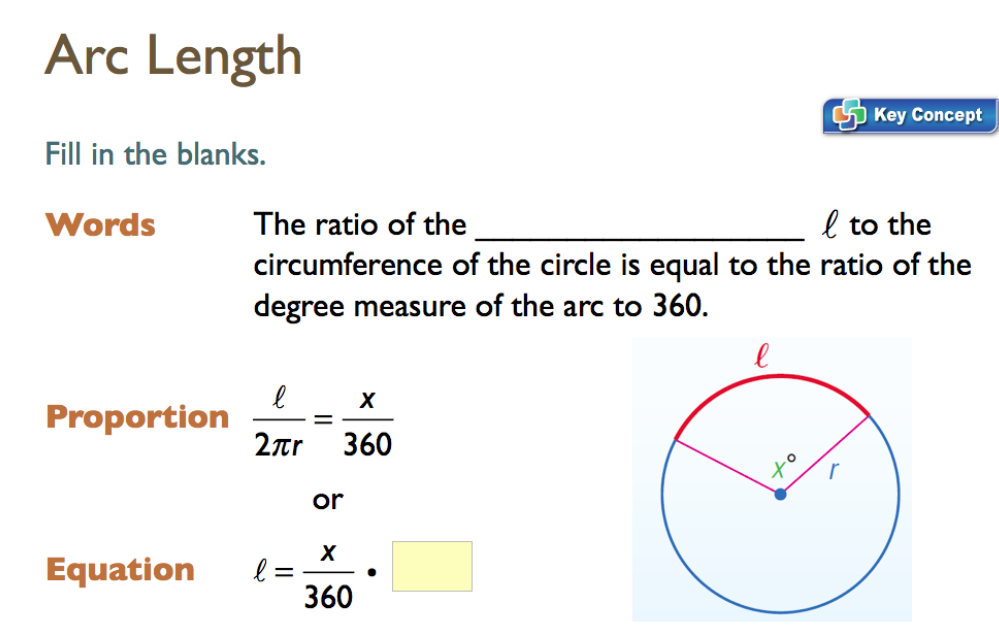 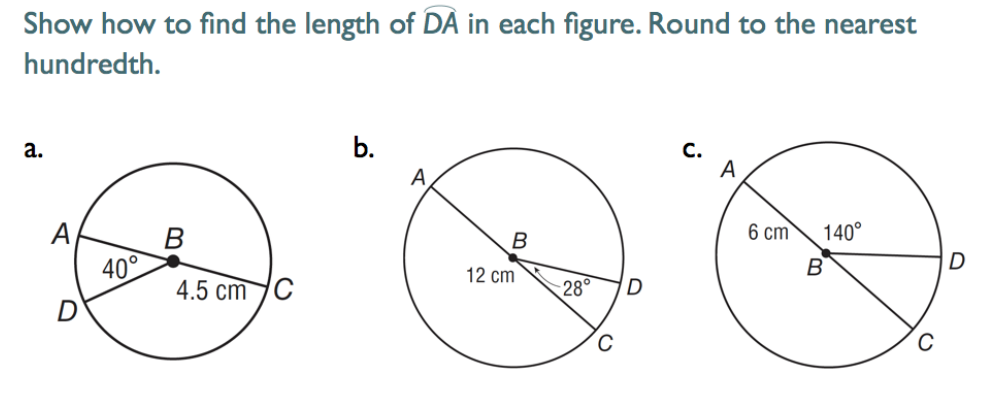 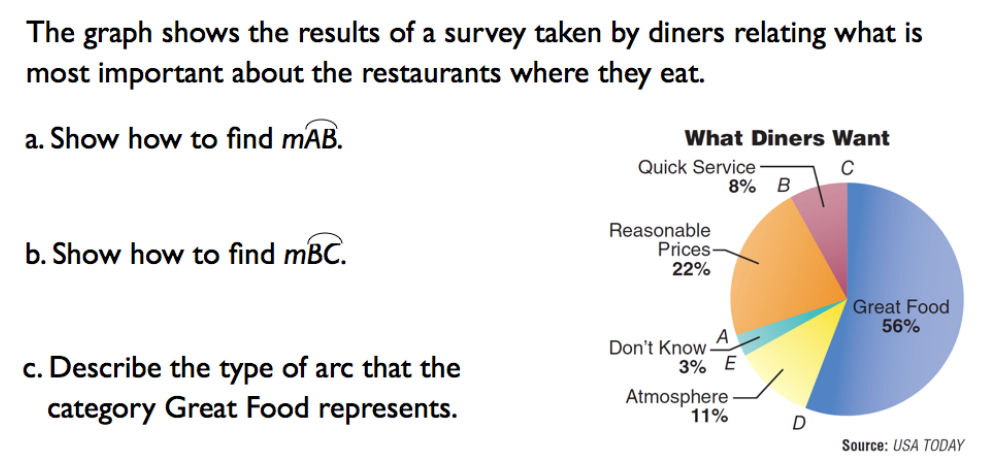 